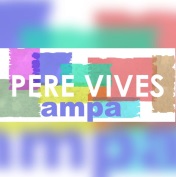 Benvolguts pares, mares i alumnes,L’AMPA de l’Institut Pere Vives Vich proposa un seguit d’activitats extraescolars per al curs 2021-2022. En cas que no s’arribi al nombre mínim d’inscrits per formar grup, NO es podrà oferir l’activitat.Si el vostre fill/a vol participar en alguna d’aquestes activitats, cal que presenti el FULL D’INSCRIPCIÓ, degudament omplert a consergeria fins al dia 10 de setembre.En les activitats esportives, la quota inclou els entrenaments i l’equipació pels partits. La fitxa per participar als Jocs Escolars i l’assegurança es paga a part en un única quota que es farà afectiva el primer trimestre. (Els desplaçaments que es fan amb vehicles particulars van a càrrec dels pares.)ACTIVITATDIESCOSTVOLEIBOLdimartsde 16:00 a 17:3035 euros el trimestreBÀSQUET CADET FEMENÍdimarts i dijous de 16:15 a 17:3065 euros el trimestreBÀSQUET INFANTIL FEMENÍdimarts i dijous de 16:15 a 17:3065 euros el trimestreBÀSQUET JUVENILdijous de 16:15 a 17:3050 euros el trimestreFUTBOL SALA CADET MASCULÍdilluns i dimecres de 16 a 17:1565 euros el trimestreFUTBOL SALA INFANTIL MASCULÍdilluns i dimecres de 16 a 17:1565 euros el trimestreFUTBOL SALA JUVENIL MASCULÍdilluns o dimecres de 16 a 17:1550 euros el trimestreMENJADORde dilluns a divendres de 14:25 a 15:30El preu del servei s´estableix en 5,00 €/dia. El usuaris que no siguin socis de l´AMPA tindran un recàrrec del 20% en el servei.TEATREdilluns o dimecres de 15:30 a 17:0075 euros el trimestreFUTBOL FLAGDimecres i divendres de 16 a 17:1565 euros el trimestre